.Alt. Music:-Going Back To Louisiana – Delbert McClinton – CD:  Classics, Volume One  (2:50)Going Back To Louisiana – Scooter Lee – CD:  Home To LouisianaCar Wash, by Melanie C -  Shape Fitness Music:  Cardio Vol. 4Boogie Shoes, KC and The Sunshine BandChoose any music with a swing feel - bpm between 120 - 126[1 – 8]	POINT FRONT, SIDE ~ COASTER STEP ~ POINT FRONT, SIDE ~ COASTER STEPEasy option for the coaster steps:  triple step in place[9 – 16]	 ROCK RETURN ~ ½ TURN TRIPLE ~ ROCK RETURN ~ ¼ TURN TRIPLEStyling:  Slightly under rotate the ¼ turn, making it a breeze to get into the sailors[17-24]	SAILOR STEP ~ SAILOR STEP ~ SAILOR STEP ~ SAILOR STEPThink of the sailors as ‘ball, ball, step’[25-32]	WEAVE LEFT ~ TOUCH STEP  ~ TOUCH STEPFor a challenge, try 2 kick ball changes for cts. 5 - 8BEGIN AGAINThis dance might provide a good introduction to sailor steps.  We use this dance at the end of a 7 week beginner session as practice with different types of triples in the swing rhythm.Contact:  www.michaelandmichele.com - mburtonmb@sbcglobal.netCopyright © 2012 Michele Burton (mburtonmb@sbcglobal.net) All Rights ReservedInternet Video Rights assigned to Linelessons.com (edie@linelessons.com)Louisiana Sailor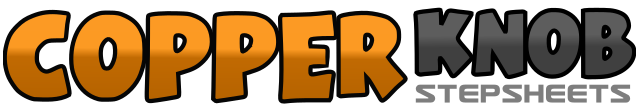 .......Count:32Wall:4Level:Improver.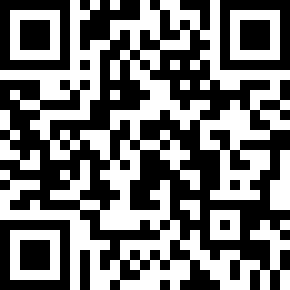 Choreographer:Michele Burton (USA) - June 2012Michele Burton (USA) - June 2012Michele Burton (USA) - June 2012Michele Burton (USA) - June 2012Michele Burton (USA) - June 2012.Music:Going Back to Louisiana - Delbert McClinton : (CD: Austin City Limits - 3:25)Going Back to Louisiana - Delbert McClinton : (CD: Austin City Limits - 3:25)Going Back to Louisiana - Delbert McClinton : (CD: Austin City Limits - 3:25)Going Back to Louisiana - Delbert McClinton : (CD: Austin City Limits - 3:25)Going Back to Louisiana - Delbert McClinton : (CD: Austin City Limits - 3:25)........1 – 2Point R toes forward;  Point R toes to right side3 & 4Step R back;  Step L next to R;  Step L forward5 – 6Point L toes forward;  Point L toes to left side7 & 8Step L back;  Step R next to L;  Step R forward1 – 2Rock R forward;  Return weight to left3 & 4Turn ¼ right, step to right;  Step L next to R;  Turn ¼ right, step R forward5 – 6Rock L forward;  Return weight to R7 & 8Turn ¼ left, step L to left;  Step R next to L;  Step L to left1 & 2Step R behind L;  Step L to left;  Step R to right diagonal3 & 4Step L behind R;  Step R to right;  Step L to left diagonal5 & 6Step R behind L;  Step L to left;  Step R to right diagonal7 & 8Step L behind R;  Step R to right;  Step L to left diagonal1 – 4Step R behind L;  Step L to left;  Step R in front of L;  Step L to left5 – 6Touch R beside L;  Step R to right;7 – 8Touch L beside R;  Step L to left5 & 6Kick ball change - Kick R slightly across body;  Step back on ball of R;  Step L in place7 & 8Kick ball change -  Kick R slightly across body;  Step back on ball of R;  Step L in place